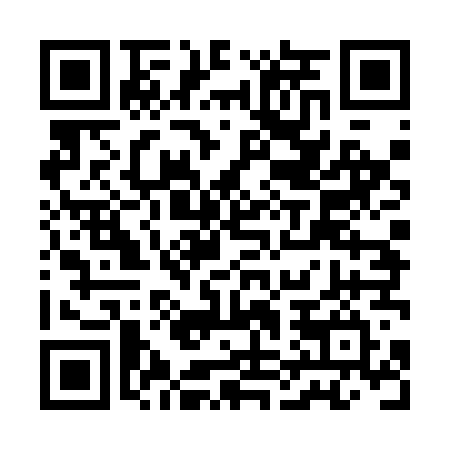 Ramadan times for Wangjiang County, ChinaMon 11 Mar 2024 - Wed 10 Apr 2024High Latitude Method: Angle Based RulePrayer Calculation Method: Muslim World LeagueAsar Calculation Method: ShafiPrayer times provided by https://www.salahtimes.comDateDayFajrSuhurSunriseDhuhrAsrIftarMaghribIsha11Mon5:085:086:2812:233:466:196:197:3412Tue5:075:076:2712:233:476:206:207:3513Wed5:065:066:2612:233:476:206:207:3514Thu5:055:056:2412:223:476:216:217:3615Fri5:045:046:2312:223:476:226:227:3716Sat5:025:026:2212:223:476:226:227:3717Sun5:015:016:2112:223:486:236:237:3818Mon5:005:006:2012:213:486:236:237:3919Tue4:594:596:1812:213:486:246:247:3920Wed4:574:576:1712:213:486:256:257:4021Thu4:564:566:1612:203:486:256:257:4122Fri4:554:556:1512:203:486:266:267:4123Sat4:534:536:1312:203:486:276:277:4224Sun4:524:526:1212:193:486:276:277:4325Mon4:514:516:1112:193:486:286:287:4326Tue4:504:506:1012:193:486:286:287:4427Wed4:484:486:0912:193:496:296:297:4528Thu4:474:476:0712:183:496:306:307:4529Fri4:464:466:0612:183:496:306:307:4630Sat4:444:446:0512:183:496:316:317:4731Sun4:434:436:0412:173:496:316:317:481Mon4:424:426:0312:173:496:326:327:482Tue4:404:406:0112:173:496:336:337:493Wed4:394:396:0012:163:496:336:337:504Thu4:384:385:5912:163:496:346:347:515Fri4:364:365:5812:163:496:356:357:516Sat4:354:355:5712:163:496:356:357:527Sun4:344:345:5512:153:496:366:367:538Mon4:324:325:5412:153:496:366:367:549Tue4:314:315:5312:153:496:376:377:5410Wed4:304:305:5212:153:496:386:387:55